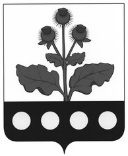 АДМИНИСТРАЦИЯ ИСТОБИНСКОГО СЕЛЬСКОГО ПОСЕЛЕНИЯ РЕПЬЕВСКОГО МУНИЦИПАЛЬНОГО РАЙОНА ВОРОНЕЖСКОЙ ОБЛАСТИПОСТАНОВЛЕНИЕ«21» ноября 2017 г. № 8383            с. ИстобноеВ целях обеспечения открытости информации, использования информационных технологий при реализации прав граждан и организаций на доступ к информации о деятельности администрации Истобинского сельского поселения и в соответствии с Федеральными законами «Об информации, информационных технологиях и о защите информации, № 8-ФЗ от 09.02.2009 «Об обеспечении доступа к информации о деятельности государственных органов и органов местного самоуправления», руководствуясь Уставом Истобинского сельского поселения Репьевского муниципального района Воронежской области Администрация Истобинского сельского поселения постановляет:Утвердить Порядок определения Перечня информации о деятельности Администрации Истобинского сельского поселения Репьевского муниципального района Воронежской области, размещаемой в сети Интернет (приложение № 1).Утвердить «Перечень информации о деятельности Администрации Истобинского сельского поселения Репьевского муниципального района Воронежской области, размещаемой в сети Интернет» (Приложение № 2).Настоящее постановление вступает в силу с момента обнародования.Контроль за исполнением настоящего постановления оставляю за собой.Приложение № 1к Постановлению Администрации Истобинского сельского поселения Репьевского муниципального района Воронежской области от 21 ноября 2017 № 83ПОРЯДОКопределения перечня информации о деятельности Администрации Истобинского сельского поселения, размещаемой в сети Интернет1.Порядок определения перечня информации о деятельности органов местного самоуправления – Администрации Истобинского сельского поселения Репьевского муниципального района Воронежской области, размещаемой в сети Интернет (далее – Порядок), разработан в соответствии с Федеральным законом от 09.02.2009 № 8-ФЗ «Об обеспечении доступа к информации о деятельности государственных органов и органов местного самоуправления» (далее – Федеральный закон от 09.02.2009 № 8-ФЗ).2. Перечень информации о деятельности Администрации Истобинского сельского поселения, размещаемой в сети Интернет (далее – перечень), утверждается постановлением администрации Истобинского сельского поселения. 3. Информация о деятельности администрации Истобинского сельского поселения, предусмотренная Федеральным законом от 09.02.2009 № 8-ФЗ, подлежит включению в перечень и размещению на официальном сайте Истобинского сельского поселения (далее – официальный сайт).4. Информационные материалы, предназначенные для размещения на официальном сайте, должны отражать официальную позицию администрации Истобинского сельского поселения.5. Информационные материалы не должны содержать сведений, не предназначенных для размещения в информационных системах общего пользования.6. Информационные материалы подготавливаются ответственными специалистами администрации Истобинского сельского поселения на бумажном и электронном носителях. 7. Информационные материалы корректируются и подписываются должностными лицами администрации Истобинского сельского поселения и передаются после их окончательного согласования специалисту на размещение.8. Ответственность за своевременную актуализацию (обновление, удаление) информационных материалов, размещаемых в тематических разделах (подразделах), возлагается на соответствующих должностных лиц администрации Истобинского сельского поселения.9. Ответственный за размещение информации на официальном сайте Администрации Истобинского сельского поселения в течение трех рабочих дней со дня предоставления информации размещает информационные материалы в разделе (подразделе).10. Перечень информации утверждается правовым актом администрации Истобинского сельского поселения, в котором определяются периодичность размещения информации на официальном сайте, сроки обновления информации, обеспечивающие своевременность реализации и защиты пользователями информацией своих прав и законных интересов, иные требования к размещению указанной информации.11. Контроль за обеспечением доступа к информации о деятельности администрации осуществляет заместитель главы Истобинского сельского поселения.12. Глава Истобинского сельского поселения рассматривает обращения пользователей информации по вопросам, связанным с нарушениями их прав на доступ к информации о деятельности администрации и применяет меры по указанным обращениям в пределах своей компетенции.13. Контроль за соблюдением сроков предоставления информации о деятельности администрации по запросу осуществляет заместитель главы Истобинского сельского поселения.Приложение № 2к Постановлению Администрации Истобинского сельского поселения Репьевского муниципального района Воронежской области от 21 ноября 2017 № 83ПЕРЕЧЕНЬинформации о деятельности Администрации Истобинского сельского поселения, размещаемой в сети ИнтернетУТВЕРЖДАЮ:Глава Истобинского сельского поселения Репьевского муниципального районаВоронежской области_________________В.И. Аристова21 ноября 2017 годаАКТобнародования постановления администрации Истобинского сельского поселения Репьевского муниципального района Воронежской области от 21.11.2017 года № 83 «Об утверждении порядка определения перечня  информации о деятельности органов местного самоуправления Администрации Истобинского сельского поселения Репьевского муниципального района Воронежской области, размещаемой в сети Интернет»Комиссия в составе:1. Аристова Валентина Ивановна, глава Истобинского сельского поселения.2. Асеева Юлия Николаевна, старший инспектор администрации Истобинского сельского поселения.3. Коршикова Оксана Александровна, заместитель главы администрации Истобинского сельского поселения.4. Маслова Наталья Николаевна, депутат Совета народных депутатов Истобинского сельского поселения.5. Сапронова Галина Леонидовна, депутат Совета народных депутатов Истобинского сельского поселения.обнародовала постановление администрации Истобинского сельского поселения Репьевского муниципального района Воронежской области от 21.11.2017 года № 83 «Об утверждении порядка определения перечня  информации о деятельности органов местного самоуправления Администрации Истобинского сельского поселения Репьевского муниципального района Воронежской области, размещаемой в сети Интернет» путём вывешивания для всеобщего ознакомления:1) возле здания администрации Истобинского сельского поселения Репьевского муниципального района Воронежской области – адрес: 396384, Воронежская область, Репьевский район, с. Истобное, ул. Терешковой, д. 36;2) возле здания магазина «Фаворит» - адрес: 396384, Воронежская область, Репьевский район, с. Истобное, ул. Репьевская, д. 15;3) возле здания магазина «Дорожный» - адрес: 396389, Воронежская область, Репьевский район, с. Истобное, ул. Болдырева, д. 32».Постановление администрации Истобинского сельского поселения Репьевского муниципального района Воронежской области от 21.11.2017 года № 83 «Об утверждении порядка определения перечня информации о деятельности органов местного самоуправления Администрации Истобинского сельского поселения Репьевского муниципального района Воронежской области, размещаемой в сети Интернет»доведено до сведения в трудовых коллективах.Настоящий акт составлен в одном экземпляре и хранится с первым экземпляром обнародованного правового акта.Подписи:1. Аристова В.И.    ____________2. Асеева Ю.Н.       ____________3. Коршикова О.А. ____________4. Маслова Н.Н.      ____________5. Сапронова Г.Л.   ____________Об утверждении порядка определения перечня  информации о деятельности органов местного самоуправления Администрации Истобинского сельского поселения Репьевского муниципального района Воронежской области, размещаемой в сети ИнтернетГлава сельского поселенияВ.И. Аристова№Состав информацииПериодичность размещения, сроки обновленияОтветственные за предоставление информации 1234I. Общая информация об Администрации Истобинского сельского поселения I. Общая информация об Администрации Истобинского сельского поселения I. Общая информация об Администрации Истобинского сельского поселения I. Общая информация об Администрации Истобинского сельского поселения 1.Полное и сокращенное наименование Администрации, почтовый адрес, номера телефонов справочной службы (при наличии)Поддерживается в актуальном состоянииЗаместитель главы администрации2.Сведения о полномочиях Администрации, перечень нормативных правовых актов, определяющих полномочия АдминистрацииВ течение 5 рабочих дней со дня вступления в силу соответствующих нормативных правовых актов.Заместитель главы администрации3.Структура Администрации (фамилия, имя, отчество, а также при согласии указанных лиц иные сведения)В течение 5 рабочих дней со дня утверждения либо изменения структурыЗаместитель главы администрации4.Сведения о руководителе сельского  поселения (фамилия, имя, отчество)В течение 5 рабочих дней со дня назначения.Поддерживается в актуальном состоянииЗаместитель главы администрации5Обращения граждан (физических лиц), в том числе представителей организаций (юридических лиц), общественных объединений, государственных органов и органов местного самоуправления, а также обобщенная информация о результатах рассмотрения этих обращений и принятых мерахПоддерживается в актуальном состоянииЗаместитель главы администрацииII. Информация о нормотворческой деятельности АдминистрацииII. Информация о нормотворческой деятельности АдминистрацииII. Информация о нормотворческой деятельности АдминистрацииII. Информация о нормотворческой деятельности Администрации6.Муниципальные нормативные правовые акты, изданные администрацией Истобинского сельского поселения включая сведения о внесении в них изменений, признании их утратившими силу, признании их судом недействующими, а также сведения о государственной регистрации муниципальных правовых актов в случаях, установленных законодательством РФВ течение 10 рабочих дней со дня опубликования (регистрации)Заместитель главы администрации7.Сведения о судебных постановлениях по делам о признании недействующими нормативных правовых актов администрации Истобинского сельского поселенияНе позднее 5 рабочих дней с момента вступления в законную силу решения судаЗаместитель главы администрации8.Административные регламенты и стандарты муниципальных услугВ течение 5 рабочих дней со дня утвержденияЗаместитель главы администрации9.Тексты проектов нормативных правовых актов, внесенных в Совет народных депутатов сельского поселенияВ течение 5 рабочих дней с момента внесенияЗаместитель главы администрации10Информация о размещении заказов на поставки товаров, выполнение работ, оказание услуг для муниципальных нуждВ течение 5 рабочих дней со дня размещения заказаГлавный бухгалтер11Установленные формы обращений, заявлений, принимаемых к рассмотрению в соответствии с действующим законодательствомПоддерживается в актуальном состоянииЗаместитель главы администрации12Информация о мероприятиях, проводимых Администрацией сельского  поселенияРазмещается ежемесячноПоддерживается в актуальном состоянииЗаместитель главы администрацииIII. Иная информация о текущей деятельностиIII. Иная информация о текущей деятельностиIII. Иная информация о текущей деятельностиIII. Иная информация о текущей деятельности14.Информация об участии Администрации сельского поселения в целевых и иных программахРазмещается ежеквартально Поддерживается в актуальном состоянииГлавный бухгалтер15.Тексты официальных выступлений Главы сельского поселенияВ течение 5 рабочих дней со дня выступленияЗаместитель главы администрации16Сведения об использовании Администрацией бюджетных средствЕжеквартальноГлавный бухгалтер17Информация о кадровом обеспечении Администрации, включая порядок поступления на муниципальную службу, сведения о вакантных должностях, квалификационные требования к кандидатам, условия и результаты конкурсов, номера телефонов, по которым можно получить информацию по вопросу замещения вакантных должностейПоддерживается в актуальном состоянииЗаместитель главы администрации18Информацию о состоянии защиты населения и территорий от чрезвычайных ситуаций и принятых мерах по обеспечению их безопасности, о прогнозируемых и возникших чрезвычайных ситуациях, о приемах и способах защиты населения от них, а также иную информацию, подлежащую доведению администрацией сельского поселения до сведения граждан и организаций в соответствии с федеральными законами, законами субъектов РФ Поддерживается в актуальном состоянииЗаместитель главы администрации19Информация о принимаемых мерах по противодействию коррупции в АдминистрацииПоддерживать в актуальном состоянииЗаместитель главы администрации20Информация о результатах проверок, проведенных администрацией Истобинского сельского поселения в пределах ее полномочий, а также о результатах проверок, проведенных в администрации Истобинского сельского поселенияПоддерживать в актуальном состоянииСтарший инспектор21Информация о работе Администрации с обращениями граждан (физических лиц), организаций (юридических лиц), общественных объединений, государственных органов и органов местного самоуправленияПоддерживается в актуальном состоянииЗаместитель главы администрации22 Градостроительная документацияПоддерживается в актуальном состоянииСтарший инспектор